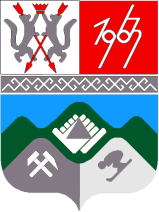 КЕМЕРОВСКАЯ  ОБЛАСТЬТАШТАГОЛЬСКИЙ  МУНИЦИПАЛЬНЫЙ  РАЙОНАДМИНИСТРАЦИЯТАШТАГОЛЬСКОГО  МУНИЦИПАЛЬНОГО  РАЙОНАПОСТАНОВЛЕНИЕ от  «15» июля    2020 № 792 -п	О внесении изменений в постановление администрации Таштагольского муниципального района от 30  ноября  2018 года № 1115-п «Об утверждении состава комиссии по делам несовершеннолетних и защите их прав при администрации Таштагольского муниципального района»В соответствии с Федеральным законом от 24.06.1999 № 120-ФЗ «Об основах системы профилактики безнадзорности и правонарушений среди несовершеннолетних», Федеральным законом от 06.10.2003 № 131 «Об общих принципах организации местного самоуправления в Российской Федерации», Кодексом Российской Федерации об административных правонарушениях, Примерным положением о комиссиях по делам несовершеннолетних и защите их прав, утвержденным Постановлением Правительства Российской Федерации от 06.11.2013 № 995, Положением о муниципальных комиссиях по делам несовершеннолетних и защите их прав, утвержденного коллегией Администрации Кемеровской области от 29.05.2017 № 241,  Законом Кемеровской области от 17.01.2005 № 11-ОЗ «О системе профилактики безнадзорности и правонарушений несовершеннолетних в Кемеровской области», в связи с изменением состава комиссии по делам несовершеннолетних, администрация Таштагольского муниципального района постановляет:Внести изменения в постановление   от «30»  ноября  2018 года № 1115-п «Об утверждении состава комиссии по делам несовершеннолетних и защите их прав при администрации Таштагольского муниципального района». В приложении № 1 члена комиссии – Лапину Кристину Витальевну, заместителя начальника МКУ «Управление физической культуры и спорта администрации Таштагольского муниципального района», заменить на Тонышеву Надежду Петровну, заместителя начальника МКУ «Управление физической культуры и спорта администрации Таштагольского муниципального района».Старикова Владимира Александровича, начальника филиала по Таштагольскому району Федерального казенного учреждения Уголовно-исполнительная инспекция Главного управления Федеральной службы исполнения наказаний России по Кемеровской области, майор  внутренней службы, заменить на Клименко Светлану  Анатольевну, начальника филиала по Таштагольскому району Федерального казенного учреждения Уголовно-исполнительная инспекция Главного управления Федеральной службы исполнения наказаний России по Кемеровской области, старший лейтенант.Пресс-секретарю  Главы Таштагольского муниципального района (Кустовой М.Л.) настоящее постановление разместить на официальном сайте администрации Таштагольского муниципального района в информационно-телекоммуникационной сети «Интернет».		 	3. Контроль за исполнением данного постановления возложить на И.о. заместителя Главы Таштагольского муниципального района В.В.Губайдулину.4.  Постановления вступает в силу с момента его подписания.Глава Таштагольского муниципального района                                                                В. Н. Макута Главе Таштагольского муниципального районаВ.Н.МакутаПояснительная записка к постановлению:О внесении изменений в постановление администрации Таштагольского муниципального района от 30  ноября  2018 года № 1115-п «Об утверждении состава комиссии по делам несовершеннолетних и защите их прав при администрации Таштагольского муниципального района»	В связи с проведенными организационно-штатными мероприятиями необходимо вывести из состава комиссии по делам несовершеннолетних и защите их прав при администрации Таштагольского муниципального района заместителя начальника МКУ «Управление физической культуры и спорта администрации Таштагольского муниципального района» Лапину Кристину Витальевну. Ввести в состав комиссии по делам несовершеннолетних и защите их прав при администрации Таштагольского муниципального района Тонышеву Надежду Петровну, заместителя начальника МКУ «Управление физической культуры и спорта администрации Таштагольского муниципального района».Вывести из состава комиссии по делам несовершеннолетних и защите их прав при администрации Таштагольского муниципального района начальника филиала по Таштагольскому району Федерального казенного учреждения Уголовно-исполнительная инспекция Главного управления Федеральной службы исполнения наказаний России по Кемеровской области, майор  внутренней службы Старикова Владимира Александровича. Ввести в состав комиссии по делам несовершеннолетних и защите их прав при администрации Таштагольского муниципального района Клименко Светлану  Анатольевну, начальника филиала по Таштагольскому району Федерального казенного учреждения Уголовно-исполнительная инспекция Главного управления Федеральной службы исполнения наказаний России по Кемеровской области, старший лейтенант.Ответственный секретарь комиссиипо делам несовершеннолетнихи защите их прав							О.А.Санникова